13.11.2022               7-1.СД МОК/22О направлении средств стимулирования управы района Кунцево города Москвы на реализацию мероприятий по благоустройству дворовых территорий района Кунцево города МосквыВ соответствии с постановлением Правительства Москвы от 26 декабря 2012 года №849-ПП «О стимулировании управ районов города Москвы» Совет депутатов муниципального округа Кунцево решил:1. Согласовать направление средств стимулирования управы района Кунцево города Москвы на реализацию мероприятий по благоустройству дворовых территорий в 2023 году по 4 адресам на общую сумму 89 769 804 руб. (приложение).3. Опубликовать настоящее решение в бюллетене «Московский муниципальный вестник», разместить на официальном сайте муниципального округа Кунцево www.kuntsevo.org.4.Направить настоящее решение в управу района Кунцево города Москвы и Департамент территориальных органов исполнительной власти города Москвы в течение 3 дней со дня его принятия. 5.Контроль исполнения настоящего решения возложить на главу муниципального округа Кунцево Д.В.Лещенко.Главамуниципального округа Кунцево                                                      Д.В.ЛещенкоПриложение к решению Совета депутатов муниципального округа Кунцевоот 13.12.2022 № 7-1. СД МОК/22Мероприятияпо благоустройству дворовых территорий в 2023 годуза счет средств стимулирования управы района Кунцево города Москвы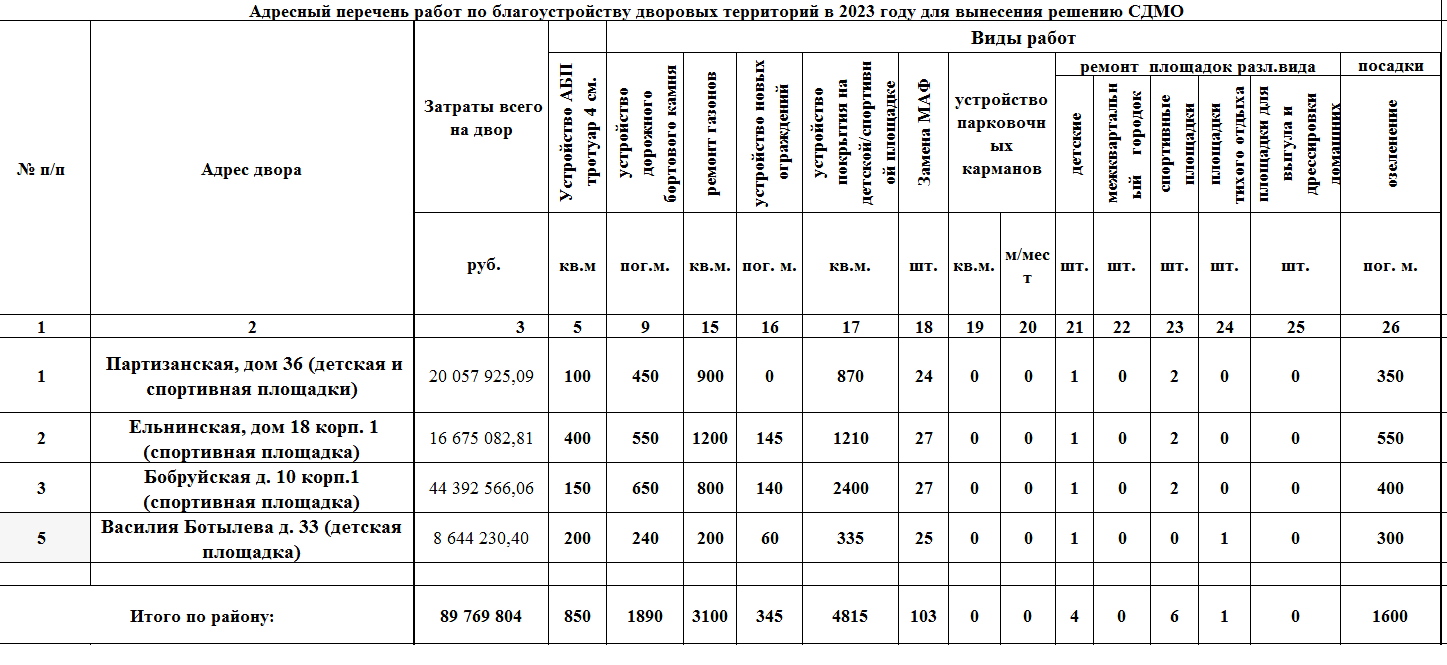 